Publicado en Madrid el 22/02/2024 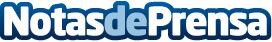 Muerde la pasta convierte el Día Mundial de la Pizza en el Mes de la Pizza, lanzando la primera pizza "swicy" con DoritosSiguiendo una de las últimas tendencias gastro a nivel mundial, la cadena ha creado una experiencia swicy para su nueva pizza edizione limitata, que fusiona el sabor dulce del chocolate con la intensidad picante de los Doritos ChilliDatos de contacto:Pura De ROJASALLEGRA COMUNICACION619983310Nota de prensa publicada en: https://www.notasdeprensa.es/muerde-la-pasta-convierte-el-dia-mundial-de-la Categorias: Nacional Franquicias Gastronomía Marketing Restauración http://www.notasdeprensa.es